Informations clubNom du club : Cliquez ici.Numéro du club : Cliquez ici.                         Ville : Cliquez ici.Comité régional : RABAComité départemental : Cliquez ici.Nom du participant: Cliquez ici.Prénom : Cliquez ici.			Adresse: Cliquez ici.Numéro de téléphone : Cliquez ici.Mail : Cliquez ici	Niveau d’apnée: Cliquez ici.Passage du N3 lors du stage : Cliquez iciRéservationNombre de repas/midi : Cliquez ici.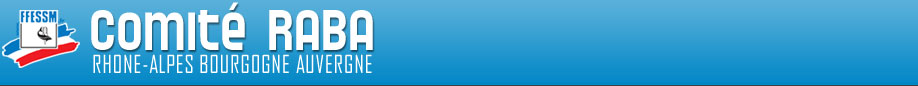 Formulaire individuel d’inscription journées apnée11-12/06/2011